J. angielski zerówka i przedszkole26.05.2020Temat: Plurals (liczba mnoga) Oglądamy film:https://www.youtube.com/watch?v=oXJ6tpHdxD0Kolorujemy obrazek: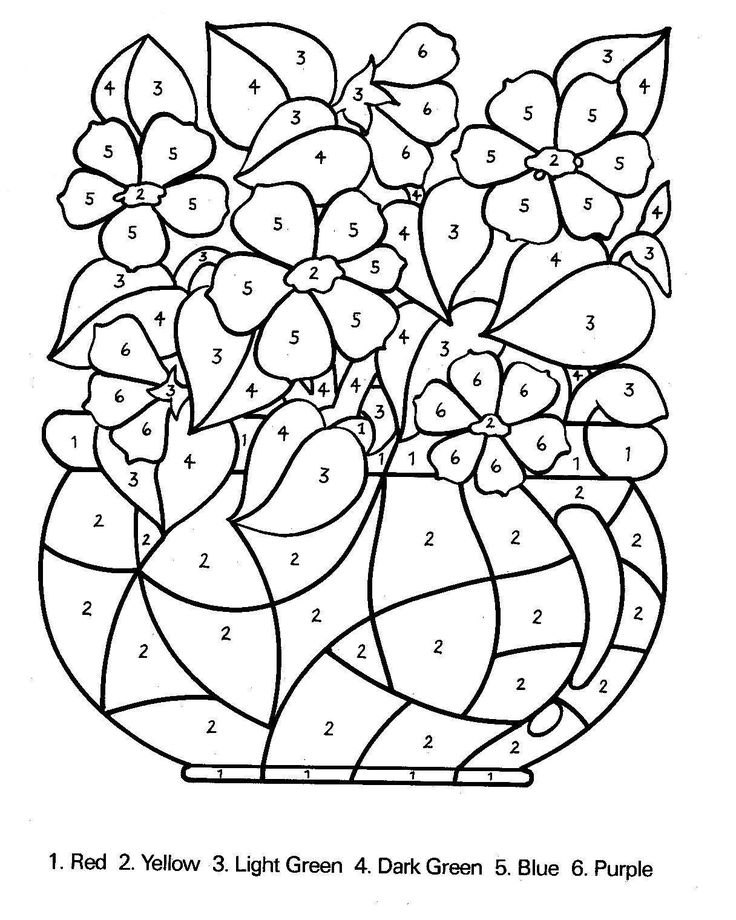 